Crna Gora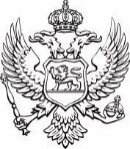 Ministarstvo ekonomskog razvoja i turizmaSlužba za opšte poslove, finansije i tehničku podrškuBroj: 016-037/23-4753/48	                                                              24.07.2023.godineNa osnovu člana 18 Zakona o upravnom postupku („Službeni list CG“, br. 56/14, 20/15, 40/16 i 37/17), člana 30 stav 1  Zakona o slobodnom pristupu informacijama („Službeni list CG“, br. 44/12 i 30/17), postupajući po zahtjevu NU Forum slobodnih građana ''Luča'', iz Nikšića, zavedenom kod ovog Ministarstva pod brojem: 016-037/23-4753/29 od 19.07.2023.godine, sekretarka ministarstva na osnovu ovlašćenja broj 016-102/22-6472/2 od 12.05.2022.godine, donosi R j e š e nj eI ODBIJA SE zahtjev za slobodan pristup informacijama, podnosioca NU Forum slobodnih građana ''Luča'', iz Nikšića, zaveden kod ovog Ministarstva pod brojem: 016-037/23-4753/29 od 19.07.2023.godine, kao neosnovan, sa razloga neposjedovanja informacije.II Troškova postupka nije bilo.                                                          O b r a z l o ž e nj eDana 19.07.2023.godine, NU Forum slobodnih građana ''Luča'', iz Nikšića, podnijelo je ovom Ministarstvu, zahtjev za slobodan pristup informacijama, zaveden kod ovog Ministarstva pod brojem: 016-037/23-4753/29, kojim je tražen pristup informaciji i to: ''Svim ugovorima o privremenim i povremenim poslovima, a vodeći računa o Zakonu o zaštiti ličnih podataka, koji su zaključeni u periodu od 04.12.2020. godine do 28.04.2022. godine.''Postupajući po zahtjevu, nakon izvršenog detaljnog pregleda arhive, utvrđeno je da Ministarstvo ekonomskog razvoja i turizma, u periodu od 04.12.2020. godine do 28.04.2022. godine, nije zaključilo niti jedan ugovor o povremenim i privremenim poslovima.Na osnovu naprijed iznjetog, stekli su se uslovi za primjenu odredbe člana 30 stav 1 Zakona o slobodnom pristupu informacijama, kojom je između ostalog propisano da organ vlasti odlučuje rješenjem kojim dozvoljava pristup traženoj informaciji, odnosno ponovnu upotrebu informacija  ili njenom dijelu ili zahtjev odbija.Na osnovu izloženog, shodno članu 30 stav 1 Zakona o slobodnom pristupu informacijama, odlučeno je kao u dispozitivu rješenja.UPUTSTVO O PRAVNOJ ZAŠTITI: Protiv ovog rješenja može se izjaviti žalba Savjetu Agencije za zaštitu ličnih podataka i slobodan pristup informacijama u roku od 15 dana od dana prijema rješenja, preko Ministarstva ekonomskog razvoja.                                                                                                                      SEKRETARKA                                                                                                                                                                                                                                                                         Dragana JovićDostavljeno: 	     Podnosiocu zahtjeva        -     u spise predmeta        -	     a/aObradio:Vuk ŽdralevićSamostalni savjetnik I E-mail:vuk.zdralevic @mek.gov.meOdobrila:Šefica kancelarije za pravne i opšte posloveMilica SvrkotaE-mail: milica.svrkota@mek.gov.me